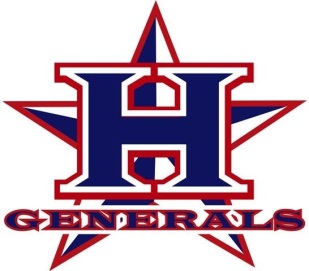 2016 Ladies Golf ScheduleLady Generals Invitational		March 1st 	  	               @Battlefield Girls vs Lafayette			March 10th			 @ LafayetteLady Cat Invitational			March 19th           			 @ Dalton C.C.Lady Rambler			              March 22th            		 @ LafayetteLadies vs South East			March 29th           	           	 @Indian TraceLadies vs Gordon Lee			March 31st			 @ Battlefield Windstone Invitational 			April 2nd                 		 @ WindstoneN. Murray Match			April 12th	  	                @ Indian TraceGirls vs. Lafayette			April 14th	   		  @ LayfayetteRegion Tournament			April 19st          	  All Day	                @ Indian TraceCatoosa Cup                                                  TBS		                               @ WindstoneAnnual Fundraiser			April 24th		                 @ Nob NorthSectionals				May 2nd	   	 All Day		  @ Chesstatee			State Golf Tournament	   		May 16th	 All Day		  @ Waynesboro